The title should be written in uppercase and lowercase letters and in bold: the subtitle follows the pattern of the title
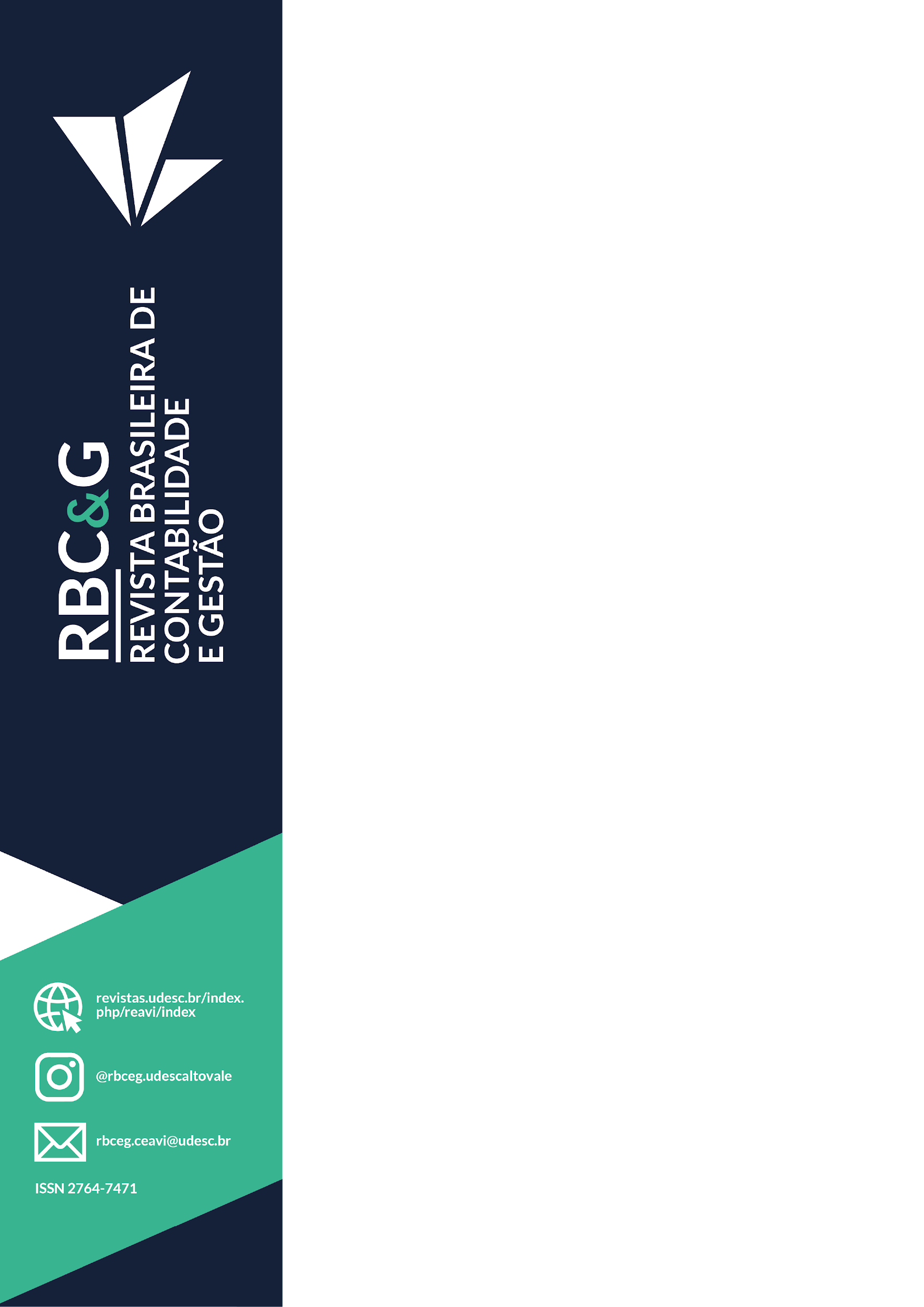 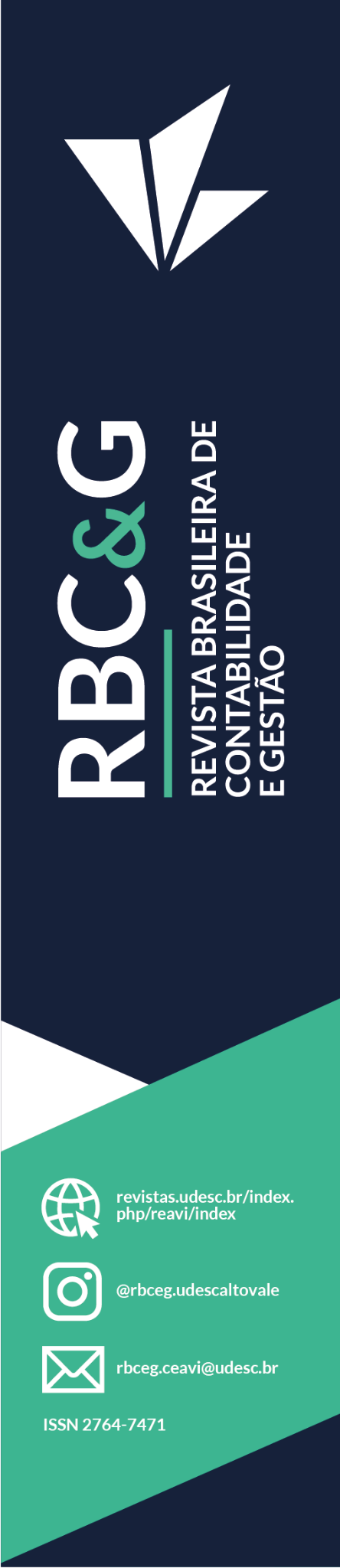 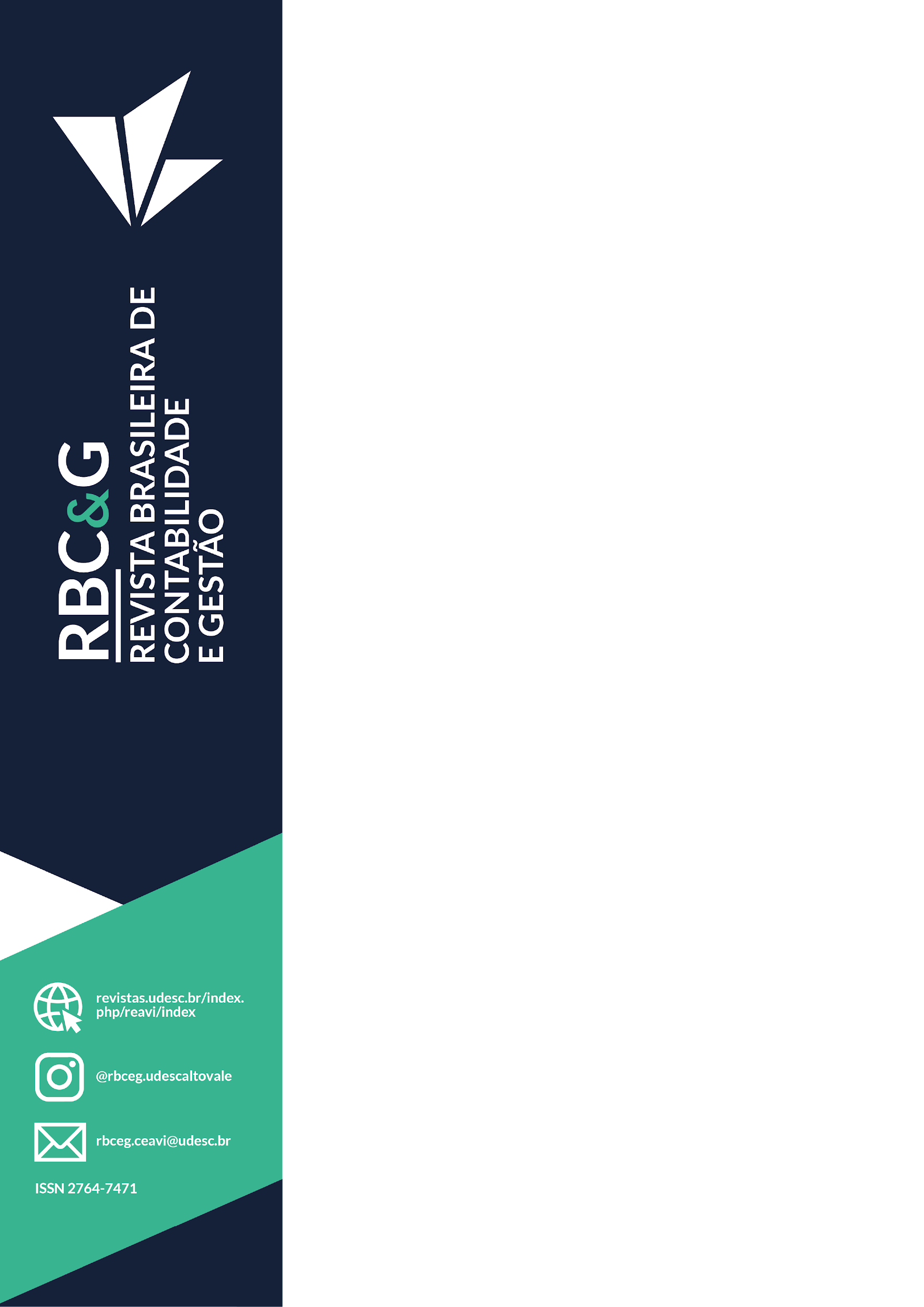 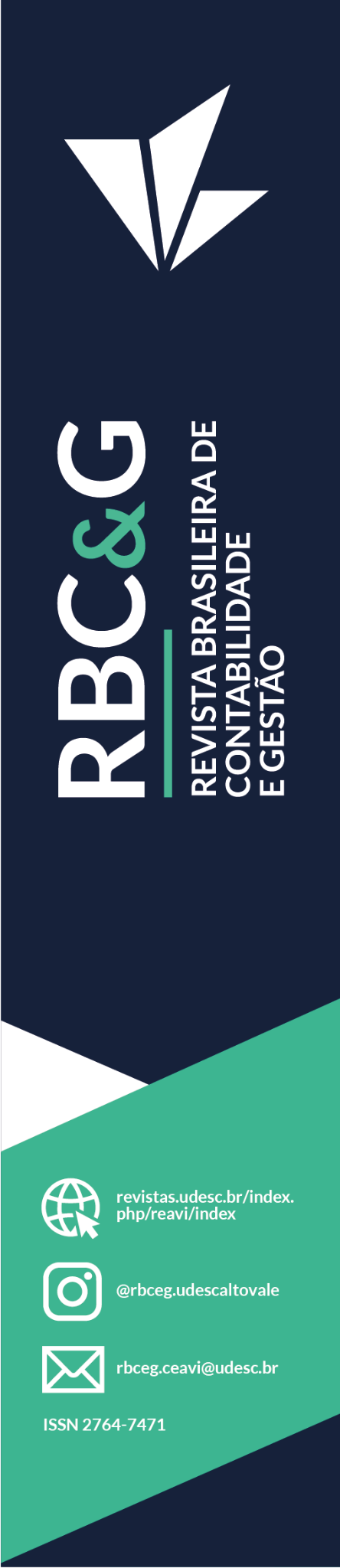 Full Name of Main AuthorAcademic titleInstitution/Affiliation, INITIALS, country.EmailLattes CV AddressORCID AddressTelephoneFull AddressFull Name of Co-Author 1Academic titleInstitution/Affiliation, INITIALS, country.EmailLattes CV AddressORCID AddressTelephoneFull AddressFull Name of Co-Author 2Academic titleInstitution/Affiliation, INITIALS, country.EmailLattes CV AddressORCID AddressTelephoneFull AddressFull Name of Co-Author 3Academic titleInstitution/Affiliation, INITIALS, country.EmailLattes CV AddressORCID AddressTelephoneFull Address